INDICAÇÃO Nº 2292/2014Sugere ao Poder Executivo Municipal, a colocação de iluminação (troca de lâmpada) na quadra de esportes do bairro Linópolis, neste munícipio.Excelentíssimo Senhor Prefeito Municipal, Nos termos do Art. 108 do Regimento Interno desta Casa de Leis, dirijo-me a Vossa Excelência para sugerir que,  por intermédio do Setor competente, seja, realizada a colocação de iluminação (troca de lâmpada) na quadra de esportes do bairro Linópolis, neste munícipio.Justificativa:Os frequentadores do bairro solicitam a troca das lâmpadas para que os mesmos possam usar a quadra no período noturno, além de proporcionar maior segurança ao bairro.Plenário “Dr. Tancredo Neves”, em 13 de junho de 2.014Celso ÁvilaVereador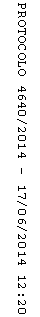 